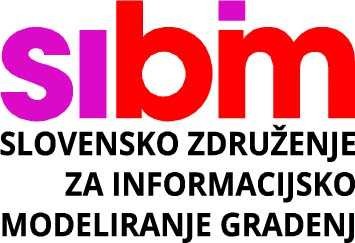 Membership System of the siBIM Association, confirmed on 05.03.2020. The paid annual membership fee is valid for the current year.No.Benefits  Description of benefitsUnit1Number of membersNominal membership tied to a person for the current yearPerson2KONF Registration Fee Registration fee for SiBIM conference for the current yearPerson3KONF Registration Fee Discount  Discount for corporate member employees for conference registration fee%4EKS Registration Fee Excursion registration fee for a registered memberPerson5EKS DiscountDiscount on the registration fee for participation in the excursion for a registered member%6KONF Sponsorship Discount Discount on sponsorship packages for siBIM conference%7KONF LogoPublication of the title and logo in the promotional material for the SiBIM conferenceYES/NO8Logo RightsPublication of the company's name and logo on the siBIM websiteYES/NO 9Logo PublicationPublication of the company's name and logo on the siBIM websiteYES/NO 10Posts Discount Discount on the publication of advertisements in the association's publications%BENEFITSBENEFITSBENEFITSBENEFITSBENEFITSBENEFITSBENEFITSBENEFITSBENEFITSBENEFITS12345678910KONFKONFEKSEKSKONFKONFNo.Type of MembershipMembership [€]Number of MembersRegistration FeeRegistration Fee DiscountRegistration Fee DiscountSponsorship DiscountLogoLogo RightsLogo PublicationPosts Discount1Students, high school students and retirees10.00 €1030%010%0%0000%110.00 €1030%010%0%0000%2Individual20.00 €1030%010%0%0000%2membership20.00 €1030%010%0%0000%3Corporate250.00 €21-010%10%0105%3"S"250.00 €21-010%10%0105%4Corporate400.00 €42-120%20%11115%4"M"400.00 €42-120%20%11115%5Corporate800.00 €83-230%30%11125%5"L"800.00 €83-230%30%11125%